.#12 Count Intro, start with vocalsSection 1: Step lock Steps (R&L), Box StepSection 2: Side Step with Touch (R&L), Side-Together-Side-Touch, Side step with touch (L&R), Side-Together-Side ¼ turn left, Stomp 3 times (LRL)Section 3: Point and Point and Heel and Heel, Step Pivot (2x's)Section 4: Kick Ball Cross Lunge Touch (R&L)**One Restart on wall 8 after 3 stompsIt helps to step forward on the stompsEnjoy!Last Update - 27 Sept. 2020-R2Stick That In Your Country Song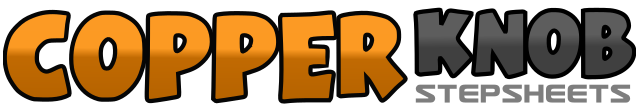 .......Count:32Wall:4Level:Improver.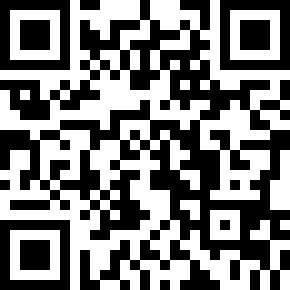 Choreographer:Chris Doyle (USA) & Susan Doyle (USA) - September 2020Chris Doyle (USA) & Susan Doyle (USA) - September 2020Chris Doyle (USA) & Susan Doyle (USA) - September 2020Chris Doyle (USA) & Susan Doyle (USA) - September 2020Chris Doyle (USA) & Susan Doyle (USA) - September 2020.Music:Stick That in Your Country Song - Eric ChurchStick That in Your Country Song - Eric ChurchStick That in Your Country Song - Eric ChurchStick That in Your Country Song - Eric ChurchStick That in Your Country Song - Eric Church........1&2Step forward on R at diagonal, bring L foot behind R heel, step forward on R3&4Step forward on L at diagonal, bring R foot behind L heel, step forward on L5&6&Step R ft. R, step L foot next to R, Step R foot forward, Touch L toe next to R7&8&Step L ft. L, step R foot next to L, step L foot back, touch R toe next to L1&2&Step R foot R, touch L foot next to R, step L foot L, touch R foot next to L3&4&Step R foot R, step L foot next to R, step R foot R, touch L foot next to R5&6&Step L foot L, touch R foot next to L, step R foot R, touch L foot next to R7,&,8¼ turn left, stomp L, R, L (3 stomps)**1&2&Point R toe R, step together, Point L toe L, step together,3&4&Tap R heel forward, Step together, Tap L heel forward, Step together5,6Step R foot forward ½ turn pivot to the left,7,8Step R foot forward ½ turn pivot to the left1&2,3,4Kick R foot forward, step on ball of R, cross L over R, lunge R to R, slide L foot To R5&6,7,8Kick L foot forward, step on ball of L, cross R over L, lunge L to L, slide R foot To L